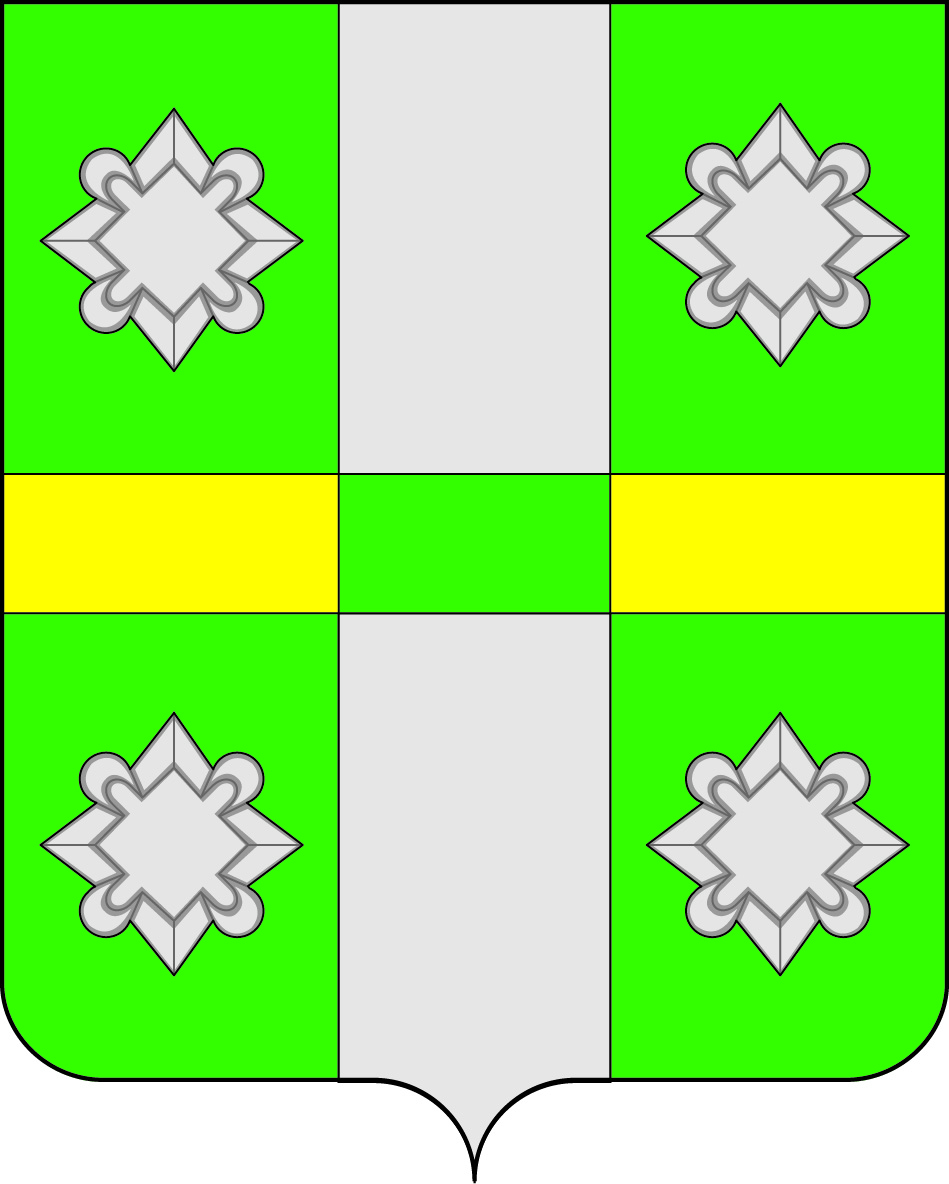 Российская ФедерацияИркутская  областьДУМАГородского поселенияТайтурского муниципального образованияРЕШЕНИЕОт   26.02.2015 г.  			                                                     		   №  120      п. ТайтуркаО конкурсе на лучшую организацию работы представительного органа городского поселения Иркутской областиНа основании Постановления Законодательного Собрания Иркутской области 25.12.2013г. N 6/42-ЗС "О Положении о проведении областного конкурса на лучшую организацию работы представительного органа муниципального образования Иркутской области в 2014 году", Решением думы № 79  от 29.01.2014г., руководствуясь Уставом городского поселения Тайтурского муниципального образования  Усольского района Иркутской областиРЕШИЛА:Утвердить пакет документов для участия в областном конкурсе на лучшую организацию работы представительного органа городского поселения  Иркутской области.Поручить председателю комиссии по регламенту, мандатам, депутатской этике и нормативно-правовым актам местного самоуправления Моносыповой О.И.  направить в Законодательное Собрание Иркутской области необходимые документы.Контроль за представление документов возложить на председателя Думы городского поселения Бархатову Л.Н.Председателю комиссии по регламенту, мандатам, депутатской этике и нормативно-правовым актам местного самоуправления Моносыповой О.И.опубликовать настоящее решение в газете «НОВОСТИ»  и на официальном сайте администрации городского поселения Тайтурского муниципального образования.Председатель Думы городского поселения Тайтурского муниципального образования				          Л.Н. БархатоваГлава городского поселения Тайтурского  муниципального образования                                                                                Е.А.Артемов        